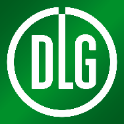 Media ServiceDLG e.V., Eschborner Landstr. 122, 60489 Frankfurt/Main,Tel: 069/24788-202, Fax: -112; e-mail: r.winter@DLG.org, URL: www.dlg.orgKirschgartshausen,28. April 2022Pressekonferenzmit Vorinformationen zu den DLG-Feldtagen 2022„Treffpunkt Zuckerrübe“ auf den DLG-FeldtagenDie Südzucker AG legt als Fachpartner mit dem Treffpunkt „Zuckerrübe“ den Fokus auf Nachhaltigkeit und Biodiversität(Südzucker AG/DLG). Die Südzucker AG, Mannheim, und deren Mitveranstalter sind in diesem Jahr Fachpartner der DLG e.V. (Deutsche Landwirtschafts-Gesellschaft) zum Thema Zuckerrübenanbau auf den DLG-Feldtagen, die vom 14. bis 16. Juni 2022 auf dem unternehmenseigenem Versuchsgut Kirschgartshausen in Mannheim stattfinden. Am „Treffpunkt Zuckerrübe“ (Stand VE34) erhalten die Besucher auf einem Versuchsfeld einen Überblick über verschiedenste Beratungsthemen sowie den Herausforderungen rund um den Zuckerrübenanbau. Themenschwerpunkte sind unter anderem die steigenden Anforderungen gegenüber Nachhaltigkeit und Biodiversität.Rübenkrankheiten im FokusCercospora, die neu auftretende Krankheit SBR (Syndrome Basses Richesses) sowie andere Rübenschädlinge und Krankheiten können die Leistungsfähigkeit der Zuckerrübe deutlich einschränken. Langjährige Forschung, Beratung und Methoden wie die Einführung des Blattkrankheitenmonitorings zur gezielten Bekämpfung als auch die Züchtung toleranter Zuckerrübensorten tragen gemeinsam zur Kontrolle der Krankheiten bei. Um starken Schäden sowie aufkommenden Resistenzen entgegenzuwirken, ist eine integrierte Bekämpfungsstrategie aus toleranter Sorte, Wechsel der Pflanzenschutzmittel sowie einer durchdachten Fruchtfolge unabdingbar. Die Bedeutung von Rübenviren, SBR und Cercospora kann in eigens dafür angelegten Versuchsparzellen und in Gesprächen mit Experten für diese Themen am Treffpunkt Zuckerrübe entdeckt werden. Darüber hinaus werden Projekte von BENEO und CropEnergies auf Ackerbohnen- und Winterweizen-Parzellen vorgestellt.Bodenprofil – der PublikumsmagnetDer Bodengesundheitsdienst wird ein Bodenprofil am Stand der Süddeutschen Zuckerwirtschaft vorstellen. Die Besucher haben die Möglichkeit den Boden vor Ort genauer unter die Lupe zu nehmen: Verschiedene Bodenhorizonte, Regenwurmgänge, Durchwurzelungstiefe der Zuckerrübe wie auch Nährstoffnachlieferungs- und Wasserhaltevermögen werden vorgestellt. Die Grundlage für eine optimale Düngeempfehlung aller Kulturen – nicht nur der Zuckerrübe – bietet hier die EUF-Bodenuntersuchungsmethode.Zuckerrübenanbau natürlich nachhaltigDas Thema Nachhaltigkeit ist bei Südzucker historisch verankert und in jüngster Zeit auch in den Fokus der Öffentlichkeit gerückt. In diesem Zusammenhang fördert die Süddeutsche Zuckerwirtschaft die Anlage von Blühstreifen am Rande von Zuckerrübenfeldern im gesamten Anbaugebiet. Diese eigens für Zuckerrübenanbauer zusammengestellte Blühmischung säumt die Anbauparzellen auf dem Versuchsfeld. Wissenschaftlich begleitet werden diese ökologischen Aufwertungsmaßnahmen vom Mannheimer Institut für Agrarökologie und Biodiversität (ifab). Zudem sind die Besucher eingeladen, sich zusammen mit Südzucker-Experten zu den Themen mechanische Unkrautbekämpfung und ökologischer Rübenanbau anhand der Schauparzellen auseinanderzusetzen.Zentrale Anlaufstelle Direkt neben den Anbauparzellen am Stand VE 34 ist in einem Zelt eine zentrale Anlaufstelle zu finden, mit einer Posterausstellung und Ansprechpartnern von Südzucker, dem Bodengesundheitsdienst (BGD), dem Verband süddeutscher Zuckerrübenanbauer (VSZ), der Zuckerrübenzeitung (dzz), der süddeutschen Zuckerrübenverwertungsgenossenschaft (SZVG) und dem Kuratorium für Versuchswesen und Beratung im Zuckerrübenanbau, die als Mitaussteller dort aktuelle Schwerpunkte aus ihren Bereichen vorstellen. Weitere Informationen sind auch auf deren Internetseiten zu finden:www.bisz.suedzucker.de www.suedzucker.de www.bodengesundheitsdienst.de www.vsz.de www.dzz-online.de www.szvg.de www.ifab-mannheim.de Alle Informationen zu den DLG-Feldtagen 2022: www.dlg-feldtage.de[3609 Zeichen] 